Спортивно-массовое мероприятие «Богатырские игры»					для обучающихся 9 – 11 классовФорма проведения: соревнование.Цели: 1. Расширить представление о празднике, посвящённом Дню Защитника Отечества; воспитывать чувство патриотизма, любовь и уважение к защитникам Отчизны
2. Формировать навыки здорового образа жизни3. Развивать физические качества: силу, ловкость, быстроту реакции, воспитывать чувство товарищества, дисциплинированности, взаимовыручки.Задачи: 
1. Воспитательная – воспитание желания быть достойными продолжателями защитников родины ,взаимовыручки в  команде; привитие интереса к занятиям спортом.2.Образовательная – обучение детей элементам гимнастики, формирование и совершенствование двигательных навыков.3.Оздоровительная –содействие физическому развитию школьников, а также профилактика  заболеваний опорно-двигательной системы. Коррекционно - развивающая: развитие ловкости, выносливости ,гибкости. Планируемые результаты:Личностные результаты:-преодоление страха и умение управлять своими эмоциями. -упорство и настойчивость в достижении поставленной цели. -умение избегать конфликтов и находить выходы из спорных ситуаций. -концентрировать волевые усилия, стремление к победе. 
Метапредметные результаты:Регулятивные УУД:-  умение планировать и реализовать  задания для команды, - коррекция командных действий в ходе соревнованийПознавательные УУД:-поиск  информации  по технике выполнения гимнастических упражнений  и самостоятельное выявление причин неправильного выполнения;-нахождение  удобных способов  выполнения данного упражнения.Коммуникативные УУД:-умение задавать вопросы по технике выполнения упражнения и принимать участие в их обсуждении; -использовать данные  упражнения  в организации активного отдыха.Предметные результаты:- формирование отношения к своему здоровью как к основному фактору успеха на последующих этапах жизни;
- повышение уровня физического, психического и социального здоровья детей;-соблюдение техники безопасности во время участия в соревнованиях;
Место проведения: спортивный залХОД ПРАЗДНИКАВедущий: 
- Здравствуйте, дорогие гости! Хочу поздравить вас с наступающим праздником. Сегодня мы отмечаем День защитника Отечества. Это даёт повод поздравить всех ныне живущих воинов и почтить память героев прошлых сражений. День защитника Отечества - праздник всенародный. Дома, на работе, в школе - везде в этот день звучат поздравления, адресованные тем, кто когда-то служил, служит сейчас или только будет служить делу защиты Родины.Звучит торжественная музыка, входят команды и выстраиваются вдоль стен.Гимназия, смирно! Звучит Гимн Луганской Народной РеспубликиВедущийИзвестно с давних пор, неоспоримо это -Нет ничего возвышенней Отчизны.Нельзя найти нигде, во всех пределах света,Родной земли, дающей чудо жизни.ВедущийЧто значит сила и бессилье?Есть силы, дремлющие в нас,И ощутим ещё мы крылья,Когда тому настанет час.Мы знаем только то, что было.Что будет - то нам невдомёк,Но каждому даётся срок,Чтоб показать любовь и силу.Ведущий:Пришли   играть в спортивный зал вы(Традиция как эта хороша!!!)Богатырский турнир  - битву равных-   Проводим для старшеклассников 
-Мы приветствуем всех на спортивном празднике, посвящённом Дню Защитника Отечества,Вместе: «Богатырские игры – 2018»Песнею звонкой, дружным парадом 
Мы начинаем нашу программу. 
Дружно крикнем, 
Светлому празднику - 
Физкульт-ура!  В исполнении средней группы театра песни «Скворушка» звучит песня Ведущий:- Сегодня у нас, как на настоящих спортивных соревнованиях, оценивать результаты будет жюри.Пусть жюри весь ход сраженьяБез промашки проследит,
Кто окажется дружнее, 
Тот в бою и победит. Оглашение судейской коллегииВедущий:- А теперь участники праздника представят себя.Каждая команда по очереди скандирует свое название и девиз.Ведущий: Сейчас мы приступаем к спортивным состязаниям         Разминочная эстафета:Прыгающий мячСидя на мяче, придерживая мяч руками сзади, участник прыгает до линии разворота.Назад надо катить мяч спиной вперёд до финиша. Следующий участник делает то же самое .Побеждает та команда, которая выполнила упражнение первой и без ошибок.Тачка, либо рукоход Для этого упражнения надо разбиться на парыПервый находится в положении лежа, второй держит первого за ноги .В таком положении участники добегают до края спортзала, а затем, поменявшись местами, возвращаются назад.Побеждает та команда, которая выполнила упражнение первой и без ошибок.Ведущий: сейчас пришло время судьям выставить оценкиВыставление оценок Ведущий: Испытание на ловкость – именно такое название следующего конкурса.Ведущий: Старшеклассники этот конкурс мы предлагаем провести под девизом:Вместе: Максимум спорта, максимум смеха!
Так вы всегда добьетесь успеха.         Испытание на ловкостьКоманды должны как можно быстрее пройти эстафету. (См. приложение 1)Ведущий: Наши ребята показали настоящую силу воли, упорство и ловкостьВедущий: И тем сложнее нашим арбитрам.Ведущий: Но они у нас настоящие профессионалы и оценки будут по праву справедливыми. Ведущий: Мы просим выставить оценки за конкурс «Испытание на ловкость»  Выставление оценокВедущий:Рука в руке. Дыханья звук.
Баланс ты держишь не дрожа.
Миг. Вечность. Сердца стук.
Текут мгновенья не спеша.
Ведущий: Эти слова стали прекрасным началом следующего спортивного конкурса «Акробатический этюд» Акробатический этюдОдин из участников (либо группа участников) показывает набор акробатических элементов (акробатическую комбинацию)Побеждает та команда, которая выполнила упражнение с наименьшим количеством ошибок и с большей насыщенностью сложных элементов.Ведущий: Сейчас мы просим наших уважаемых судей выставить оценки  за конкурс «Акробатический этюд»Выставление оценокВедущий: Соревнования в самом разгаре, бушуют настоящие олимпийские страсти. Каждый конкурс приближает команды к победе,Ведущий: но не гаснет дружеская атмосфераВедущий:  И именно она поможет нашим командам в конкурсе «Построение пирамид». Болельщики, поддержите спортсменов.Построение пирамидКоманды строят по 2 различные гимнастические пирамиды. (См.приложение 2)Ведущий:  Мы просим выставить оценки за конкурс «Построение пирамид»Выставление оценокВедущий:  Прыжок!.. Бросок!.. В восторге замер зал...
И шквал оваций и улыбок!
Нет спорта лучше, чем она!
Она гармонии полна,
И музыки, и пластики -
Художественная гимнастика!Ведущий: Мы переходим к конкурсу «Гимнастическое бревно». Старшеклассники, мы желаем вам удачи!Гимнастическое бревноОдин из участников (либо группа участников) показывает набор элементов на бревне (комбинацию)Побеждает та команда, которая выполнила упражнение с наименьшим количеством ошибок и с большей насыщенностью сложных элементов.Ведущий: Уважаемые наши арбитры, все команды с успехом продемонстрировали нам настоящее мастерство на гимнастическом бревне.Ведущий: Просим вас оценить их по достоинству:Выставление оценокВедущий: Мы объявляем последний конкурс  -  «Большая эстафета»Ведущий: Ребята, это прекрасный шанс набрать победные очки. Ни пуха, ни пера.Большая эстафетаКоманды должны как можно быстрее пройти эстафету. (См. приложение 3)Ведущий: Пока наше жюри подчитывают балы, вашему вниманию мы представляем   музыкальный подарок.Ведущий: Слово для подведения итогов «Богатырских игр» предоставляется нашей судейской коллегии. Награждение участниковВедущий: В честь наступающего праздника защитника Отечества и в честь всех, кто готовит себя к этой почетной миссии, звучит гимн нашей гимназии                                    Звучит гимн гимназииПрограмма спортивных конкурсов         Разминочная эстафета:(Прыгающий мяч)*Сидя на мяче, придерживая мяч руками сзади участник прыгает до линии разворота.*Назад надо катить мяч спиной вперёд до финиша.* Следующий участник делает то же самое .*Побеждает та команда которая выполнила упражнение первая и без ошибок.(Тачка, либо рукоход )*Для этого упражнения надо разбиться на пары*Первый находится в положении лежа, второй держит первого за ноги .В таком положении участники добегают до края спортзала, а за тем поменявшись местами возвращаются назад.*Побеждает та команда которая выполнила упражнение первая и без ошибок.         Испытание на ловкость:*Команды должны как можно быстрее пройти эстафету.*Смотри приложение №1Акробатический этюд:*Один из участников (либо группа участников) показывает набор акробатических элементов (акробатическую комбинацию)*Побеждает та команда которая выполнила упражнение с наименьшим количеством ошибок и с большей насыщенностью сложных элементов.Построение пирамидКоманды строят по 2 различные гимнастические пирамиды.(См.приложение 2)Гимнастическое бревноОдин из участников (либо группа участников) показывает набор элементов на бревне (комбинацию)Побеждает та команда, которая выполнила упражнение с наименьшим количеством ошибок и с большей насыщенностью сложных элементов. Большая эстафета:*Команды должны как можно быстрее пройти эстафету.*Смотри приложение №3                                                                                                    Приложение 2    
    Описаний пирамид1 пирамида 1 ученик-стойка на коленях, согнувшись вперед в середину пирамиды. 2 ученик - выпад правой, упор руками первому ученику в плечи. 3 ученик-стойка, ноги на ширине плеч , руки в стороны и вниз. 4 ученик - выпад левой, упор руками пятом ученику в плечи .5 ученик - стойка на коленях, согнувшись вперед в середину пирамиды. 2 пирамида1 ученик правой рукой берет второго ученика за обе руки и становится в о .с., руки в стороны. 2 ученик, взявшись за руку первого ученика, ложится на спину, согнув колени 3 ученик –о .с. руки за голову . 4 ученик- зеркальное отражение второго ученика . 5 ученик - зеркальное отражение первого ученика . 3 пирамида 1 ученик- полвыпада левой ногой , упор руками в колени второго ученика. 2 ученик не меняет положения . 3 ученик о .с, руки вверх вместе . 4 ученик- зеркальное отражение второго ученика . 5 ученик - зеркальное отражение первого ученика .4 пирамида1 ученик - упор руками в колени второго ученика , стойка на плечах, опершись о руки второго ученика. 2 ученик- то же самое положение ,держа руками первого ученика . 3 ученик – а .с руки вверх , в сторону , держит первого и четвертого ученика по голени  4 ученик- зеркальное отражение второго ученика . 5 ученик - зеркальное отражение первого ученика . 5 пирамида1 ученик опускается на пол ,ноги на ширине плеч ,наклон туловища влево ,левой рукой держит правую руку второго ученика . 2 ученик , лежа на спине согнул колени ,держится правой рукой за левую руку первого ученика . 3 ученик – а .с руки вверх и в сторону . 4 ученик- зеркальное отражение второго ученика . 5 ученик - зеркальное отражение первого ученика .6 пирамида1 ученик - полвыпада левой ногой ,левая рука вверху в сторону , держит правую руку второго ученика , правая рука на поясе . 2 ученик - полвыпада правой ,правая рука вверху в сторону ,держит первого ученика , левая рука в сторону вниз, плечи третьего ученика . 3 ученик присел ,руки вверх и в стороны на плечи второго и четвертого ученика. 4 ученик- зеркальное отражение второго ученика . 5 ученик - зеркальное отражение первого ученика . 7 пирамида1 ученик - полвыпада левой ногой, левая рука в сторону, на пояс второго ученика, правая рука на поясе . 2 ученик оперся левой ногой о колено третьего ученика , руки в сторону на плечи первого и третьего ученика . 3 ученик - полуприсед , руки держат ноги второго и четвертого ученика 4 ученик -зеркальное отражение второго ученика . 5 ученик - зеркальное отражение первого ученика . 8 пирамида1 ученик - полвыпада левой ногой, левая рука в сторону, на пояс второго ученика, правая рука вниз в сторону . 2 ученик одной ногой стоит на первом ученике , а второй- на третьем учащиеся , руки вверх в стороны , левая рука держит правую руку четвертого ученика . 3 ученик – то же самое положение ,держась руками за бока первого и четвертого ученика .4 ученик- зеркальное отражение второго ученика . 5 ученик - зеркальное отражение первого ученика . 9 пирамида 1 ученик присед ,левая рука внизу в сторону на правую ногу второго ученика, правая рука вверх в сторону , касается рукой второго ученика 2 ученик –а .с правая рука в сторону , левая вверх в сторону . 3 ученик-упор на коленях , руки внизу в сторону на ноги второго и четвертого ученика 4 ученик - зеркальное отражение второго ученика .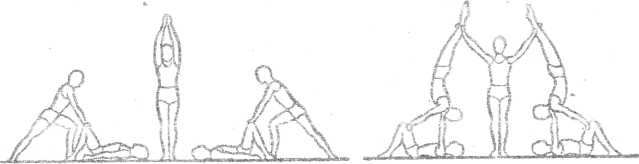        Пирамида 1                                                                                          пирамида 2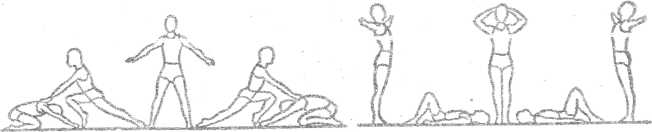        Пирамида 3                                                                                         пирамида 4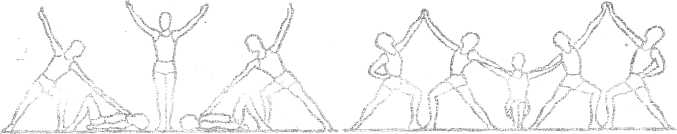        Пирамида 5                                                                                          пирамида 6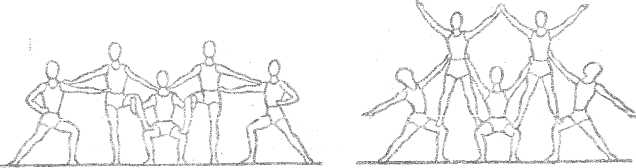        Пирамида 7                                                                                          пирамида 8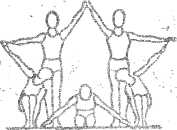                                                                              Пирамида 9             